Bralna značka – predlogi za branje – 8. razred( berete lahko tudi druge, starosti primerne knjige )Dolenc : Od genov do zvezd – osupljive zgodbe iz sveta znanostiCann : Pozor, mokra tlaGorenc-Pižama : SLOLvenski klasiki 1Novak : CimreMal : Na ranču verandaModerndorfer : Kit na plažiMate : Bosopeta druščinaKodrič : Na drugi straniHortense : Trapaste blondinkeTavčar : Visoška kronikaBieniek : Poljubi meThompson : Odeje (knjiga-strip)Gask : Najlepši parFine : V devetih nebesihGuillot : Bela grivaGuy : PrijateljiciHrvatin : Lepe punce lepo bruhajoHooper : Prva ljubezenIngolič : Mladost na stopnicahKodrič : Tita@boginja.smole in težave.siLainšček : Ajša NajšaLucet : Deljeno z dveMuck : Hči lune,      Muck : Pod milim nebomNoestlinger : Fant za zamenjavoPaulsen : Sekira rešitvePregl : SpričevaloPikalo : Vrtnar na jezeruRobertson : Pisma zaljubljene najstniceRowling : Harry PotterSpears : Materino dariloSivec : Enajsta oviraSwindells : Sramota,       Swindells : Na hladnemUllricht : Ne poljubljaj čarovnicVidmar : Sence poletjaWilson : Zaljubljene punce,       Wilson : Punce ga lomijoNeil : CaralineZupan : DistorzijaGrafenauer : Skrivnosti  (pesmi)Grafenauer : Kadar glava nad oblaki plava  (pesmi)Pavček : Majhnice in majnice  (pesmi)Saksida : Prešeren.doc  (pesmi)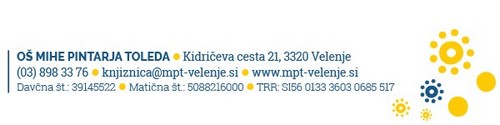 